Publicado en Monterrey el 23/01/2024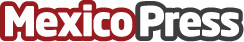 Terza explica cómo crear un espacio seguro en un parque infantilBasada en un artículo de KidsHealth sobre seguridad en los parques infantiles, Terza, la empresa fabricante número uno de pasto sintético, menciona que las áreas de juego necesitan integrar elementos seguros, como el césped artificialDatos de contacto:Valeria GuerreroTerza8186568679Nota de prensa publicada en: https://www.mexicopress.com.mx/terza-explica-como-crear-un-espacio-seguro-en Categorías: Nacional Ocio para niños Jardín/Terraza Nuevo León http://www.mexicopress.com.mx